(DATE)NOTIFICATION OF INTENT TO AWARDRFP PAM-001CLEARINGHOUSE OPERATORAccording to the provisions of RFP PAM-001, the (Department Name) intends to award a contract on (Date) to:(Supplier Name)This Notification of Intent to Award should not be considered as a binding commitment by the (Department Name).  The last day to protest this award is (Date – 5 days from posting date).Inquiries should be addressed to (Buyer’s Name), (XXX) XXX-XXXX.  Thank you for your continued interest in responding to the needs of the department.Sincerely,XXXX XXXXXManager (Name of Procurement Officer)(Section Title)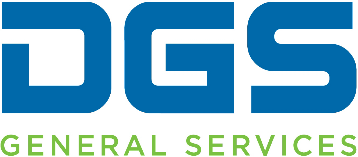 State of   •   Schwarzenegger, GovernorState and Consumer Services AgencyDEPARTMENT OF GENERAL SERVICESProcurement Division707 Third Street  West Sacramento, CA  95605  (916) 376-5000  Fax (916) 376-5018 • DGS Website